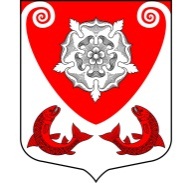 МЕСТНАЯ  АДМИНИСТРАЦИЯМО РОПШИНСКОЕ СЕЛЬСКОЕ ПОСЕЛЕНИЕМО ЛОМОНОСОВСКОГО  МУНИЦИПАЛЬНОГО РАЙОНАЛЕНИНГРАДСКОЙ ОБЛАСТИП О С Т А Н О В Л Е Н И Е№ 225от 12.05.2015 г.Жилищные вопросы     Рассмотрев протокол заседания жилищной комиссии от  29.04.2015г.  № 3,   руководствуясь  ст. 49, п.п. 2 п.1 ст.51   Жилищного Кодекса РФ,  областным  законом Ленинградской области  № 89-оз от 26.10.2005 г. «О порядке ведения органами местного самоуправления Ленинградской области учета граждан в качестве нуждающихся в жилых помещениях, предоставляемых по договорам социального найма», Федеральным Законом РФ №159- ФЗ от 21.12.1996г.,  местная администрация муниципального образования  Ропшинское сельское поселение 	ПОСТАНОВЛЯЕТ:1. Признать гр. Андрухович Владимира Владимировича,  1982 г.р.,   составом семьи из 2 человек: он сам, сын - Андрухович  Егор Владимирович, 2013 г.р., зарегистрированных  по адресу: дер. Яльгелево, д. 46, кв.21, Ломоносовского района Ленинградской  области нуждающимися  в жилых помещениях, предоставляемых по договорам социального найма  по основанию, установленному пп.2 ч.1 ст.51 Жилищного Кодекса РФ, согласно которому граждане «являющиеся членами семьи собственника жилого помещения и обеспеченные общей площадью  жилого помещения на одного члена семьи менее учетной нормы» признаются нуждающимися в жилых помещениях, для участия  в мероприятиях предусмотренных федеральными, региональными и муниципальными целевыми  программами.1.1. Принять гр.   Андрухович В.В., составом семьи  из 2 человек,      на учет граждан, нуждающихся в жилых помещениях  по  договорам социального найма    для участия в мероприятиях предусмотренных федеральными, региональными и муниципальными целевыми  программами.2 Настоящее постановление подлежит   обнародованию на  официальном сайте МО Ропшинское сельское поселение и вступает в силу с момента  подписания.3. Контроль за исполнением настоящего постановления возложить на Михайлову В.А.Глава местной администрацииМО Ропшинское сельское поселение                                           Морозов Р. М.Исп. Михайлова В.А.Тел. (81376)72-224